     Направляю  Вам  повестку 54-го заседания Собрания депутатов Карталинского муниципального района, которое состоится 31 января  2019 года в 11-00 часов местного времени в большом зале администрации Карталинского муниципального района. Прошу не планировать командировки и другие мероприятия в этот день:О выполнении 2018 год муниципальной программы  «Обеспечение доступным и комфортным жильём граждан Российской Федерации» в Карталинском муниципальном районе  на  период 2014-2021 годы» (С.В.Марковский).О выполнении за 2018 год муниципальной программы «Организация мероприятий межпоселенческого характера на территории Карталинского муниципального района, в том числе ликвидация несанкционированного размещения твёрдых коммунальных отходов на 2018 год и 2019-2020 годы (С.В.Марковский).О выполнении 2018 год муниципальной программы  «Развитие дорожного хозяйства в Карталинском муниципальном районе на период 2017-2021 годы» (С.В.Марковский).О выполнении за 2018 год муниципальной программы «Профилактика терроризма на территории Карталинского муниципального района на период 2017-2019 годы» (Т.В.Лачина).О выполнении за 2018 год муниципальной программы «Обеспечение безопасности жизнедеятельности населения Карталинского муниципального района на 2017-2019 годы» (В.А. Попов).Об отчёте Управления социальной защиты населения Карталинского муниципального района за 2018 год (Е.В.Копылова).О выполнении за 2018 год  муниципальной программы «Развитие социальной защиты населения в   Карталинском муниципальном районе на 2017-2021 годы» (Е.В.Копылова).О выполнении за 2018 год государственной программы «Содействие занятости населения Челябинской области» (Н.А.Плохих).О выполнении за 2018 год муниципальной программы «Формирование и развитие молодёжной политики в Карталинском муниципальном районе на 2017-2019 годы» (Т.С.Крысова).Об отчете о деятельности муниципального казенного образовательного учреждения для детей-сирот и детей, оставшихся без попечения родителей, детский дом Карталинского муниципального района Челябинской области  за 2018 год (А.В.Шестак).О выполнении за 2018 год муниципальной программы «Развитие сельского хозяйства  Карталинского муниципального района Челябинской области на 2018-2021 годы» (Н.И.Ильина).Об отчёте о работе Управления по имущественной и земельной политике Карталинского муниципального района за 2018 год (Е.С.Селезнёва).О выполнении за 2018 год муниципальной программы «Управление муниципальным имуществом Карталинского муниципального района, оформление  права собственности на движимое и недвижимое имущество Карталинским муниципальным районом на 2017-2019 годы» (Е.С.Селезнёва).Об утверждении Перечня движимого имущества, находящегося в государственной собственности Челябинской области, передаваемого в собственность Карталинского муниципального района (оборудование) (Е.С.Селезнёва).О согласовании приобретения муниципальным образованием Карталинкий  муниципальный  район легкового автомобиля (Е.С.Селезнёва).О присуждении премии Собрания депутатов Карталинского муниципального района работникам культуры и искусства Карталинского муниципального района (В.К.Демедюк).О внесении изменений в Положение о  порядке заключения соглашений между органами местного самоуправления Карталинского муниципального района с органами местного самоуправления  поселений, входящих в его состав, о передаче (принятии) части полномочий по решению вопросов местного значения (М.Ф.Бакатнюк).Разное.Председатель Собрания депутатовКарталинского муниципального района                                                    В.К.Демедюк 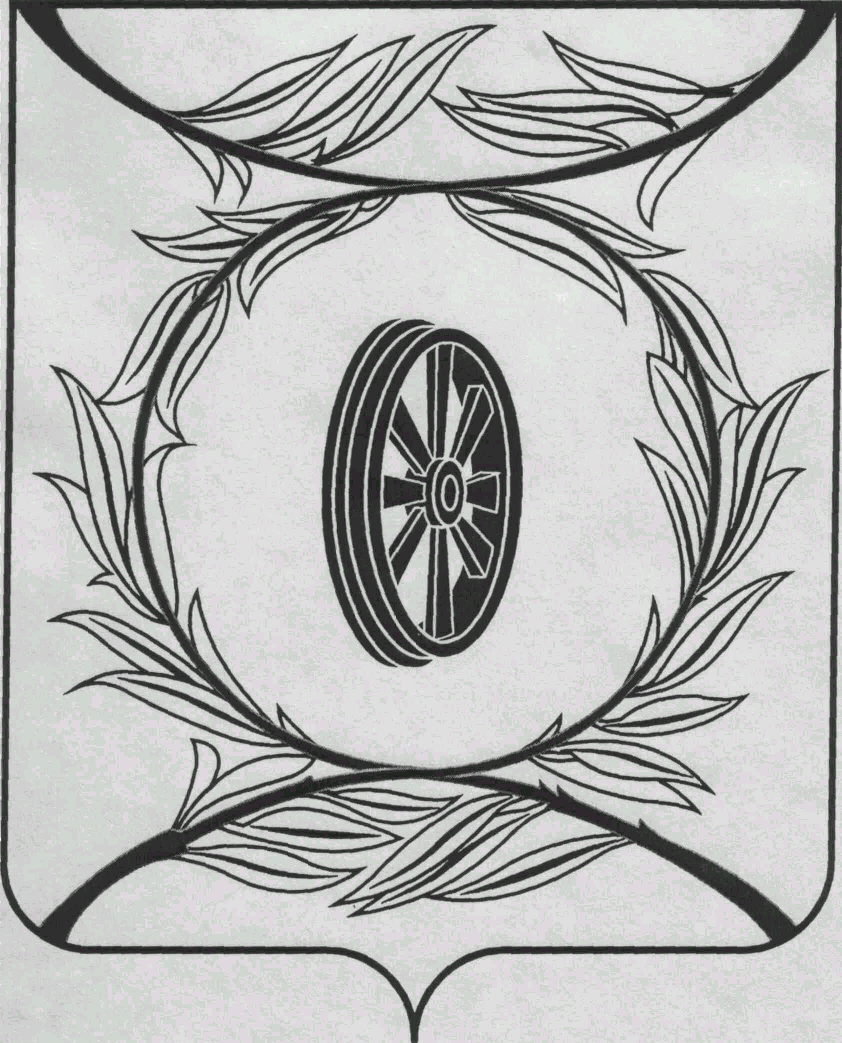                СОБРАНИЕ ДЕПУТАТОВ
                    КАРТАЛИНСКОГО  
          МУНИЦИПАЛЬНОГО РАЙОНА             457351, Челябинская область
           город Карталы, улица Ленина, 1
           телефон/факс : (835133)  2-20-57
          от 30 января  2019 года №____телефон : (835133) 2-28-90от ____ января 2014  года №_____Депутатам Собрания депутатов Кмр,Главам с/поселений, Докладчикам по списку,Приглашённым 
